I had my blood pressure taken at Sterling Drug on ________.  It read ______/______.  It was recommended that I:Maintain a healthy lifestyleMake lifestyle changes, speak with my doctor and have my blood pressure rechecked within 2 weeks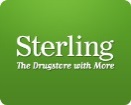 See a doctor within 1 week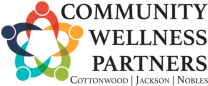 Seek emergency medical care now Mi presión arterial fue tomada en la farmacia Sterling Drug en ________, y fue _____/_____. Me recomendaron que me:Mantuviera un estilo de vida saludableHiciera cambios en el estilo de vida, hablar con mi médico y reexaminar  mi presión arterial en dos semanas  Viera a un médico dentro de una semana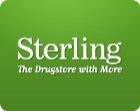 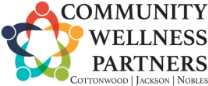 Busque  atención médica de emergencia ahora BLOOD PRESSURE CATEGORYSYSTOLIC  (upper number)DIASTOLIC  (lower number)NormalLess than 120ANDLess than 80Prehypertension120—139OR80—89High Blood Pressure—Stage 1140—158OR90—99High Blood Pressure—Stage 2160 or HigherOR100 or HigherHigh Blood Pressure CrisisHigher than 180ORHigher than 110BLOOD PRESSURE CATEGORYCategoría de presión sanguíneaSYSTOLIC  Presión sistólica(upper number)(numero superior)DIASTOLIC  Diastólica(lower number)(numero inferior)NormalNormalLess than 120Menos de 120ANDyLess than 80Menos de 80PrehypertensionPrehipertensión120—139ORo80—89High Blood Pressure—Stage 1Presión sanguínea alta—etapa 1140—158ORo90—99High Blood Pressure—Stage 2Presion sanguinea alta—etapa 2160 or Higher160 o superiorORo100 or Higher100 o superiorHigh Blood Pressure CrisisCrisis de presion sanguinea altaHigher than 180Superior que 180ORoHigher than 110Superior que 110